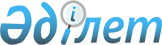 "Бурабай" арнайы экономикалық аймағының қызметін қамтамасыз ету шаралары туралы
					
			Күшін жойған
			
			
		
					Қазақстан Республикасы Үкіметінің 2008 жылғы 28 маусымдағы N 632 Қаулысы. Күші жойылды - Қазақстан Республикасы Үкіметінің 2018 жылғы 12 наурыздағы № 118 қаулысымен
      Ескерту. Күші жойылды – ҚР Үкіметінің 12.03.2018 № 118 қаулысымен
      "Бурабай" арнайы экономикалық аймағын құру туралы" Қазақстан Республикасы Президентінің 2008 жылғы 15 қаңтардағы N 512 Жарлығын іске асыру мақсатында Қазақстан Республикасының Үкіметі ҚАУЛЫ ЕТЕДІ: 
      1. Қазақстан Республикасы Туризм және спорт министрлігі Туризм индустриясы комитетінің аумақтық департаменті - "Бурабай" арнайы экономикалық аймағының әкімшілігі" мемлекеттік мекемесі (бұдан әрі - Әкімшілік) құрылсын. 
      Ескерту. 1-тармаққа өзгерту енгізілді - ҚР Үкіметінің 2008.07.17. N 696, 2009.03.31. N 444 Қаулыларымен. 


       2. Әкімшілік қызметінің негізгі мәні: 
      1) мемлекеттік органдармен арнайы экономикалық аймақ қызметінің мәселелері бойынша өзара іс-қимыл; 
      2) жер учаскелерін арнайы экономикалық аймақтың қатысушыларына, сондай-ақ арнайы экономикалық аймақтың аумағында тіркелген заңды тұлғаларға, дара кәсіпкерлерге және қызметін тұрақты мекеме арқылы жүзеге асыратын резидент еместерге уақытша өтеусіз жер пайдалануға (жалға) беру; 
      3) Қазақстан Республикасының жер заңнамасына сәйкес арнайы экономикалық аймақтың аумағындағы жер учаскелерін пайдаланғаны үшін ақы сомасының есеп-қисабын жасау; 
      4) жеке және заңды тұлғаларды уәкілетті орган айқындаған тәртіппен арнайы экономикалық аймақтың аумағында қызметті жүзеге асыруға жіберу туралы шешім қабылдау; 
      5) арнайы экономикалық аймақтың қатысушыларымен қызмет жүргізу туралы келісім жасасу; 
      6) арнайы экономикалық аймақ қатысушыларының қызмет жүргізу туралы келісімді орындауы бойынша тексерулер жүргізу; 
      7) Қазақстан Республикасының заңнамасында көзделген тәртіппен арнайы экономикалық аймақтың қызметі туралы мемлекеттік органдарға ақпарат беру; 
      8) Қазақстан Республикасының заңнамасына сәйкес инфрақұрылымдық ресурстарды салуды және кейіннен оларға пайдалану қызметін көрсетуді ұйымдастыру болып анықталсын. 
      3. Қазақстан Республикасы Туризм және спорт министрлігі заңнамада белгіленген тәртіппен: 
      1) Әкімшілік туралы ережені бекітсін және оның әділет органдарында тіркелуін қамтамасыз етсін; 
      2) заңнамада белгіленген тәртіппен оператор компанияны айқындасын; 
      3) осы қаулыдан туындайтын өзге де шаралар қабылдасын. 
      Ескерту. 3-тармаққа өзгерту енгізілді - ҚР Үкіметінің 2008.07.17. N 696 Қаулысымен. 


       4. Осы қаулы қол қойылған күнінен бастап қолданысқа енгізіледі. 
					© 2012. Қазақстан Республикасы Әділет министрлігінің «Қазақстан Республикасының Заңнама және құқықтық ақпарат институты» ШЖҚ РМК
				
Қазақстан Республикасының
Премьер-Министрі
К. Мәсімов